Activity 4.3.2 AA & SAS Similarity TheoremsAA Similarity TheoremProve the AA Similarity Theorem:  If two angles of one triangle are congruent to two angles of another triangle, then the triangles are similar.Given: ∆ABC and ∆DEF with mACB = mDFE and mABC = mDEF 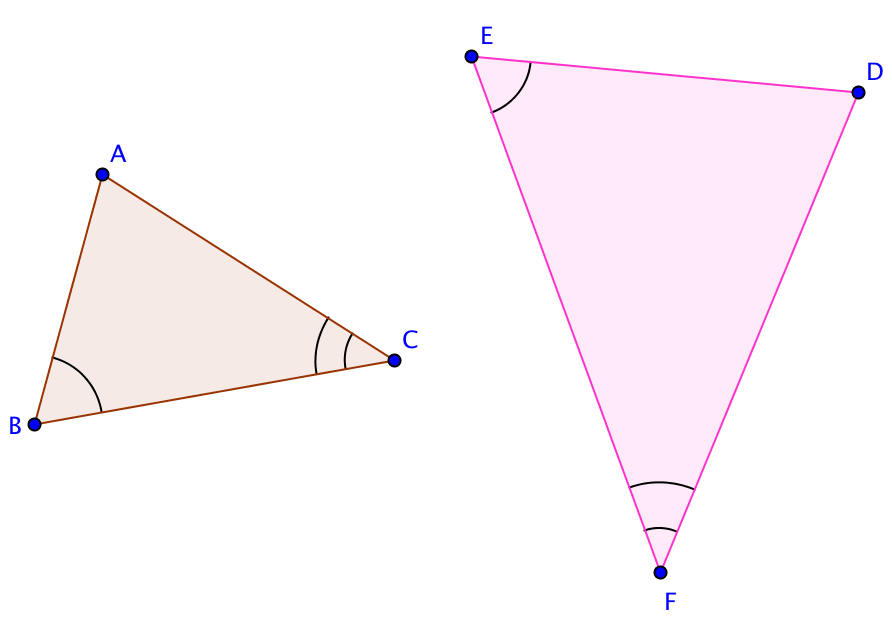 Prove ∆ABC∆DEF.1. If C and F do not coincide then translate ∆ABC by the vector from  ____  to  ____ and name the image ∆A’B’C’.  Sketch the translated image.2. If B’ does not lie on , then rotate ∆A’B’C’ about point F or C’
 through ______. Name the image ∆A’’B’’C’’.  Sketch the rotated image.3. will lie on ____ and  will lie on ____ since mACB = mDFE. 4.  Since mA’’B’’C’’ = m_______ then  because when _____________ angles formed by two lines are a transversal are congruent, the two lines are parallel.5.  Dilate ∆A’’B’’C’’ using center point ______ by factor . Point B’’’ will then coincide with point ____.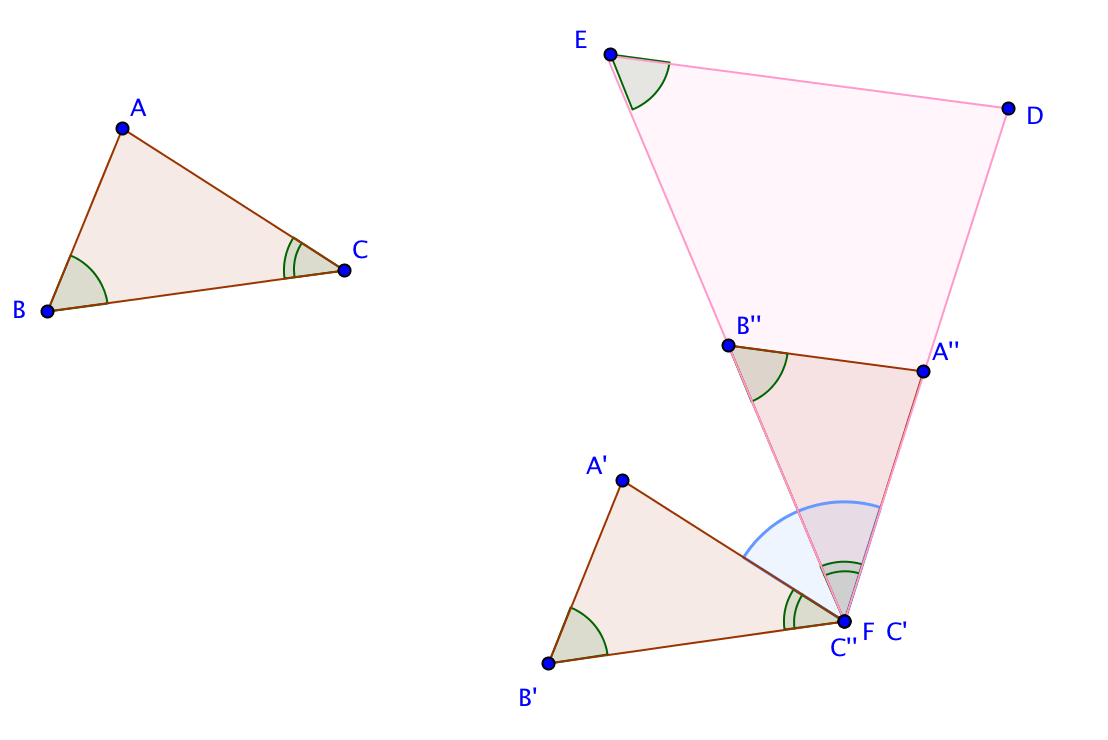 6.  By our dilation postulate: || (Dilations map a line not through the center onto a parallel line.)  Therefore, through point B’’’ (that is, point E) both  and  are parallel to ’.  Since there is only one line through a given point parallel to a given line, this means that lines _____ and _____ coincide.will map onto  (Dilations map a line through the center onto itself). Since two lines () and  intersect in at most one point. points _____ and ____ coincide.7.   Since ∆A’’’B’’’C’’’ coincides with ∆DEF, ∆DEF is the image of ∆ABC under a _______________ transformation.  This means that ∆ABC and ∆DEF are _________________. This completes the proof.SAS Similarity TheoremProve the SAS Similarity Theorem:  If two sides of one triangle are proportional to two sides of another triangle and the angles included by these sides are congruent, then the triangles are similar.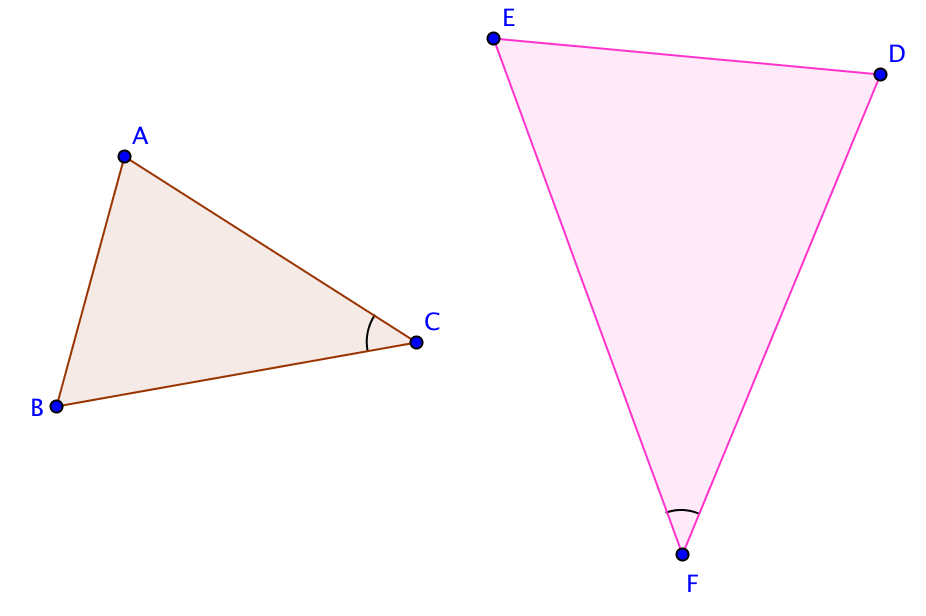 Given ∆ABC and ∆DEF 
with mACB = mDFE and .	Prove ∆ABC∆DEF.1. If Points C and F do not coincide then translate ∆ABC by 
the vector from ____ to ____.  
Draw the translated image and call it ∆A’B’C’.2. If ____does not lie on then rotate ∆A’B’C’ about point _____ through ______. Draw the image of this rotation and call it ∆A’’B’’C’’.3. Segment ______ will lie on  and segment _____ will lie on   since m = mDFE. 4.  Dilate ∆_________ using center point F(C’’) by factor . Point A’’’ will then coincide with Point D and since  then Point B’’’ will coincide with Point ______.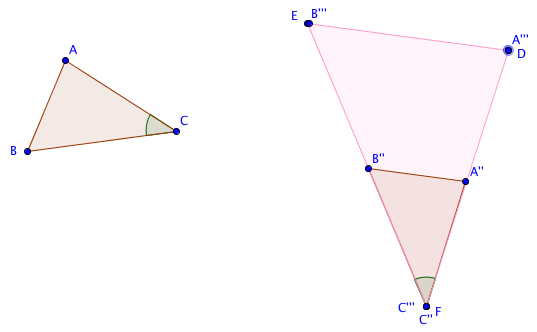 5.  Side ’ must coincide with side  because only _____  ________ may pass through two points.6.  Since ∆DEF is the image of ∆ABC under a _____________ transformation then ∆ABC∆DEF.   This completes the proof.7.   Suppose after step 2 in either of the above proofs, we had a situation like this: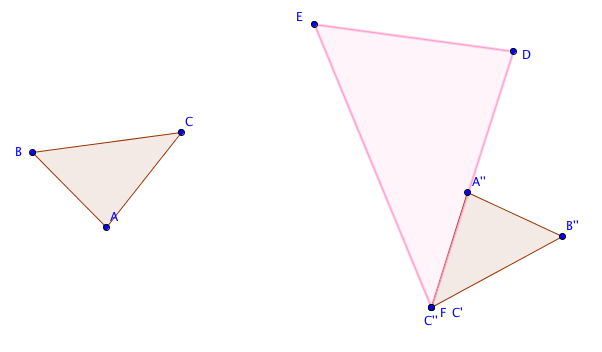 What additional transformation would be needed to complete the proof?